                                                                                                                      “Azərbaycan Xəzər Dəniz Gəmiçiliyi”			                       			 	Qapalı Səhmdar Cəmiyyətinin 					       			“ 01 ”  Dekabr 2016-cı il tarixli		“216” nömrəli əmri ilə təsdiq edilmişdir.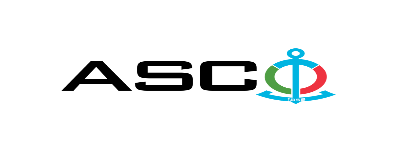 “Azərbaycan Xəzər Dəniz Gəmiçiliyi” Qapalı Səhmdar Cəmiyyətinin “Dənizçi” MTK-nın 1-ci mərtəbəsi uşaq bağçası olmaqla yüksək mərtəbəli yaşayış binalarından 1 C (pilləkən və meydançaya mərmərin vurulması) və 2A (9-16,texniki mərtəbə) binasının daxili təmir işlərinin (mal-material və işçiliklə birlikdə) satınalınması məqsədilə açıq müsabiqə elan edir:Müsabiqə №AM081/2021(İddiaçı iştirakçının blankında)AÇIQ MÜSABİQƏDƏ İŞTİRAK ETMƏK ÜÇÜN MÜRACİƏT MƏKTUBU___________ şəhəri                                                                         “__”_______20_-ci il___________№           							                                                                                          ASCO-nun Satınalmalar Komitəsinin Sədricənab C.Mahmudluya,Hazırkı məktubla [iddiaçı podratçının tam adı göstərilir] (nin,nun,nın) ASCO tərəfindən “__________”ın satın alınması ilə əlaqədar elan edilmiş [iddiaçı tərəfindən müsabiqənin nömrəsi daxil edilməlidir]nömrəli açıq  müsabiqədə iştirak niyyətini təsdiq edirik.Eyni zamanda [iddiaçı podratçının tam adı göstərilir] ilə münasibətdə hər hansı ləğv etmə və ya müflislik prosedurunun aparılmadığını, fəaliyyətinin dayandırılmadığını və sözügedən satınalma müsabiqəsində iştirakını qeyri-mümkün edəcək hər hansı bir halın mövcud olmadığını təsdiq edirik. Əlavə olaraq, təminat veririk ki, [iddiaçı podratçının tam adı göstərilir] ASCO-ya aidiyyəti olan şəxs deyildir.Tərəfimizdən təqdim edilən sənədlər və digər məsələlərlə bağlı yaranmış suallarınızı operativ cavablandırmaq üçün əlaqə:Əlaqələndirici şəxs: Əlaqələndirici şəxsin vəzifəsi: Telefon nömrəsi: E-mail: Qoşma: İştirak haqqının ödənilməsi haqqında bank sənədinin əsli – __ vərəq.________________________________                                   _______________________                   (səlahiyyətli şəxsin A.A.S)                                                                                                        (səlahiyyətli şəxsin imzası)_________________________________                                                                  (səlahiyyətli şəxsin vəzifəsi)                                                       MALLARIN SİYAHISI:“AXDG” QSC-nin  “Dənizçi” MTK-nın 1-ci mərtəbəsi uşaq bağçası olmaqla yüksək mərtəbəli yaşayış binalarından 1 C(pilləkən və meydançaya mərmərin vurulması) və 2A(9-16,texniki mərtəbə) binasının daxili təmir işlərinə nəzərdə tutulan texniki tələblər və iş həcmi:Binaların təmir işlərinin aparılması zamanı Layihə sənədlərinin tələblərinə əməl olunmalıdır. İstifadə olunan materialların keyfiyyət serfikatı, istehsalçı haqqında məlumat, texniki parametirlər haqqında məlumat təqdim olunmalıdır.işlərinin təhvili müddəti göstərilməlidir.Tikinti işlərinin aparılması üçün  lisenziya təqdim edilməlidir.İşlərin yerinə yetirilməsi üçün müəssisənin sınaq və təmir sahələri, texniki imkanları  və təcrübələri təqdim edilməlidir.Tikinti təşkilatının işçilərinin iş həcimlərində göstərilən işlərə uyğun serfikatları olmalıdır.Tikinti təşkilatının rəsmi işçiləri haqqında məlumat təqdim edilməlidir.İxtisaslaşmış təşkilatın iş təcrübəsi minimum 3 il olmalıdır və 3 il ərzində binadaxili təmir işləri üzrə müqavilələr təqdim edilməlidir.Tikinti işləri aparan zaman təhlükəsizlik qaydalarını “AXDG” QSC-nin tələbləri və tikinti norma qaydalarına uyğun yerinə yetirilməsi.Texniki suallarla bağlıElvin Əliyev, Dənizçi Təmir  MMC-nin Texniki istehsalat şöbəsin rəisiTel: +99450 2286364E-mail: elvin.alıyev@asco.azTexniki suallarla bağlıCavid Eminov, Əsaslı tikinti və təmir şöbəsinin mühəndisiTel: +99450 2740251E-mail: cavid.eminov@asco.az    Müsabiqədə qalib elan olunan iddiaçı şirkət ilə satınalma müqaviləsi bağlanmamışdan öncə ASCO-nun Satınalmalar qaydalarına uyğun olaraq iddiaçının yoxlanılması həyata keçirilir.     Həmin şirkət bu linkə http://asco.az/sirket/satinalmalar/podratcilarin-elektron-muraciet-formasi/ keçid alıb xüsusi formanı doldurmalı və ya aşağıdakı sənədləri təqdim etməlidir:Şirkətin nizamnaməsi (bütün dəyişikliklər və əlavələrlə birlikdə)Kommersiya hüquqi şəxslərin reyestrindən çıxarışı (son 1 ay ərzində verilmiş)Təsisçi hüquqi şəxs olduqda, onun təsisçisi haqqında məlumatVÖEN ŞəhadətnaməsiAudit olunmuş mühasibat uçotu balansı və ya vergi bəyannaməsi (vergi qoyma sistemindən asılı olaraq)/vergi orqanlarından vergi borcunun olmaması haqqında arayışQanuni təmsilçinin şəxsiyyət vəsiqəsiMüəssisənin müvafiq xidmətlərin göstərilməsi/işlərin görülməsi üçün lazımi lisenziyaları (əgər varsa)Qeyd olunan sənədləri təqdim etməyən və ya yoxlamanın nəticəsinə uyğun olaraq müsbət qiymətləndirilməyən şirkətlərlə müqavilə bağlanılmır və müsabiqədən kənarlaşdırılır. Müsabiqədə iştirak etmək üçün təqdim edilməli sənədlər:Müsabiqədə iştirak haqqında müraciət (nümunə əlavə olunur);İştirak haqqının ödənilməsi barədə bank sənədi;Müsabiqə təklifi; Malgöndərənin son bir ildəki (əgər daha az müddət fəaliyyət göstərirsə, bütün fəaliyyət dövründəki) maliyyə vəziyyəti barədə bank sənədi;Azərbaycan Respublikasında vergilərə və digər icbari ödənişlərə dair yerinə yetirilməsi vaxtı keçmiş öhdəliklərin, habelə son bir il ərzində (fəaliyyətini dayandırdığı müddət nəzərə alınmadan) vergi ödəyicisinin Azərbaycan Respublikasının Vergi Məcəlləsi ilə müəyyən edilmiş vəzifələrinin yerinə yetirilməməsi hallarının mövcud olmaması barədə müvafiq vergi orqanlarından arayış.İlkin mərhələdə müsabiqədə iştirak haqqında müraciət (imzalanmış və möhürlənmiş) və iştirak haqqının ödənilməsi barədə bank sənədi (müsabiqə təklifi istisna olmaqla) ən geci   22 noyabr 2021-ci il, Bakı vaxtı ilə saat 17:00-a qədər Azərbaycan, rus və ya ingilis dillərində “Azərbaycan Xəzər Dəniz Gəmiçiliyi” Qapalı Səhmdar Cəmiyyətinin ( “ASCO” və ya “Satınalan təşkilat”) yerləşdiyi ünvana və ya Əlaqələndirici Şəxsin elektron poçtuna göndərilməlidir, digər sənədlər isə müsabiqə təklifi zərfinin içərisində təqdim edilməlidir.   Satın alınması nəzərdə tutulan mal, iş və xidmətlərin siyahısı (təsviri) əlavə olunur.İştirak haqqının məbləği və Əsas Şərtlər Toplusunun əldə edilməsi:Müsabiqədə iştirak etmək istəyən iddiaçılar aşağıda qeyd olunmuş məbləğdə iştirak haqqını ASCO-nun bank hesabına ödəyib (ödəniş tapşırığında müsabiqə keçirən təşkilatın adı, müsabiqənin predmeti dəqiq göstərilməlidir), ödənişi təsdiq edən sənədi birinci bölmədə müəyyən olunmuş vaxtdan gec olmayaraq ASCO-ya təqdim etməlidir. Bu tələbləri yerinə yetirən iddiaçılar satınalma predmeti üzrə Əsas Şərtlər Toplusunu elektron və ya çap formasında əlaqələndirici şəxsdən elanın IV bölməsində göstərilən tarixədək həftənin istənilən iş günü saat 09:00-dan 18:00-a kimi ala bilərlər.İştirak haqqının məbləği (ƏDV-siz):250 AZN.Iştirak haqqı manat və ya ekvivalent məbləğdə ABŞ dolları və AVRO ilə ödənilə bilər.  Hesab nömrəsi: İştirak haqqı ASCO tərəfindən müsabiqənin ləğv edilməsi halı istisna olmaqla, heç bir halda geri qaytarılmır.Müsabiqə təklifinin təminatı :Müsabiqə təklifi üçün təklifin qiymətinin azı 1 (bir) %-i həcmində bank təminatı (bank qarantiyası) tələb olunur. Bank qarantiyasının forması Əsas Şərtlər Toplusunda göstəriləcəkdir. Bank qarantiyalarının əsli müsabiqə zərfində müsabiqə təklifi ilə birlikdə təqdim edilməlidir. Əks təqdirdə Satınalan Təşkilat belə təklifi rədd etmək hüququnu özündə saxlayır. Qarantiyanı vermiş maliyyə təşkilatı Azərbaycan Respublikasında və/və ya beynəlxalq maliyyə əməliyyatlarında qəbul edilən olmalıdır. Satınalan təşkilat etibarlı hesab edilməyən bank qarantiyaları qəbul etməmək hüququnu özündə saxlayır.Satınalma müsabiqəsində iştirak etmək istəyən şəxslər digər növ təminat (akkreditiv, qiymətli kağızlar, satınalan təşkilatın müsabiqəyə dəvət sənədlərində göstərilmiş xüsusi hesabına  pul vəsaitinin köçürülməsi, depozitlər və digər maliyyə aktivləri) təqdim etmək istədikdə, təminat növünün mümkünlüyü barədə Əlaqələndirici Şəxs vasitəsilə əvvəlcədən ASCO-ya sorğu verməlidir və razılıq əldə etməlidir. Müqavilənin yerinə yetirilməsi təminatı satınalma müqaviləsinin qiymətinin 5 (beş) %-i məbləğində tələb olunur.Müsabiqə təklifinin təqdim edilməsinin son tarixi və vaxtı:Müsabiqədə iştirak haqqında müraciəti və iştirak haqqının ödənilməsi barədə bank sənədini birinci bölmədə qeyd olunan vaxta qədər təqdim etmiş iştirakçılar, öz müsabiqə təkliflərini bağlı zərfdə (1 əsli və 1 surəti olmaqla) 29 noyabr 2021-ci il, Bakı vaxtı ilə saat 17:00-a qədər ASCO-ya təqdim etməlidirlər.Göstərilən tarixdən və vaxtdan sonra təqdim olunan təklif zərfləri açılmadan geri qaytarılacaqdır.Satınalan təşkilatın ünvanı:Azərbaycan Respublikası, AZ1003, Bakı şәhәri Neftçilәr prospekti, 2, ASCO-nun Satınalmalar Komitəsi.Əlaqələndirici şəxs:Emil HəsənovASCO-nun Satınalmalar Departameninin aparıcı mütəxəssisiTelefon nömrəsi: +99450 422 00 11Elektron ünvan: emil.hasanov@asco.az, tender@asco.azSalamov ZaurASCO-nun Satınalmalar Departameninin təchizat işləri üzrə mütəxəssisiTelefon nömrəsi:Tel: +99455 817 08 12Elektron ünvan: zaur.salamov@asco.azHüquqi məsələlər üzrə:Telefon nömrəsi: +994 12 4043700 (daxili: 1262)Elektron ünvan: tender@asco.az Müsabiqə təklif zərflərinin açılışı tarixi, vaxtı və yeri:Zərflərin açılışı 30 noyabr 2021-ci il tarixdə, Bakı vaxtı ilə saat 15:00-da  elanın V bölməsində göstərilmiş ünvanda baş tutacaqdır. Zərflərin açılışında iştirak etmək istəyən şəxslər iştirak səlahiyyətlərini təsdiq edən sənədi (iştirakçı hüquqi və ya fiziki şəxs tərəfindən verilmiş müvafiq etibarnamə) və şəxsiyyət vəsiqələrini müsabiqənin baş tutacağı tarixdən ən azı yarım saat qabaq Satınalan Təşkilata təqdim etməlidirlər.Müsabiqənin qalibi haqqında məlumat:Müsabiqə qalibi haqqında məlumat ASCO-nun rəsmi veb-səhifəsinin “Elanlar” bölməsində yerləşdiriləcəkdir.S/NMal-material, işlərin təsviriÖlçü vahidiMiqdarıSertifikat  tələbi haqqındaSertifikat  tələbi haqqındaYüksək mərtəbəli yaşayış binaları 2A(9-16, mansard) və 1C(pilləkən qəfəsi) binasında daxili tamamlama işləri (mal-material və işçiliklə birlikdə)Yüksək mərtəbəli yaşayış binaları 2A(9-16, mansard) və 1C(pilləkən qəfəsi) binasında daxili tamamlama işləri (mal-material və işçiliklə birlikdə)Yüksək mərtəbəli yaşayış binaları 2A(9-16, mansard) və 1C(pilləkən qəfəsi) binasında daxili tamamlama işləri (mal-material və işçiliklə birlikdə)Yüksək mərtəbəli yaşayış binaları 2A(9-16, mansard) və 1C(pilləkən qəfəsi) binasında daxili tamamlama işləri (mal-material və işçiliklə birlikdə)Yüksək mərtəbəli yaşayış binaları 2A(9-16, mansard) və 1C(pilləkən qəfəsi) binasında daxili tamamlama işləri (mal-material və işçiliklə birlikdə)Yüksək mərtəbəli yaşayış binaları 2A(9-16, mansard) və 1C(pilləkən qəfəsi) binasında daxili tamamlama işləri (mal-material və işçiliklə birlikdə)2A binası, 9-16 mərtəbələr və mansard2A binası, 9-16 mərtəbələr və mansard2A binası, 9-16 mərtəbələr və mansard2A binası, 9-16 mərtəbələr və mansard2A binası, 9-16 mərtəbələr və mansard1Xarici divarların kərpic ilə hörülməsi 29 sm (kərpicin ölçüləri 19x19x29sm) (sem-qum qarışığı-M50) sement M400-AZS 411- 2010 (EN 197 – 1 :2000) CEM II/A-P  32,5 R, Qum -ГОСТ 8736-2014,  material daxilm22100Uyğunluq və keyfiyyət sertifikatıUyğunluq və keyfiyyət sertifikatı2Eyvan divarların kərpic ilə hörülməsi 19 sm (kərpicin ölçüləri 19x19x29sm) (sem-qum qarışığı-M50) sement M400-AZS 411- 2010 (EN 197 – 1 :2000 ) CEM II/A-P  32,5 R, Qum -ГОСТ 8736-2014, material daxilm2104Uyğunluq və keyfiyyət sertifikatıUyğunluq və keyfiyyət sertifikatı3Eyvan divarların kərpic ilə hörülməsi 10sm (kərpicin ölçüləri 10x19x19sm) (sem-qum qarışığı-M50) sement M400-AZS 411- 2010 (EN 197 – 1 :2000 ) CEM II/A-P  32,5 R, Qum -ГОСТ 8736-2014, material daxilm2338Uyğunluq və keyfiyyət sertifikatıUyğunluq və keyfiyyət sertifikatı4Daxili divarların kərpic ilə hörülməsi 29 sm (kərpicin ölçüləri 19x19x29sm) (sem-qum qarışığı-M50) sement M400-AZS 411- 2010 (EN 197 – 1 :2000 ) CEM II/A-P  32,5 R, Qum -ГОСТ 8736-2014,  material daxilm2976Uyğunluq və keyfiyyət sertifikatıUyğunluq və keyfiyyət sertifikatı5Daxili divarların kərpic ilə hörülməsi 19sm (kərpicin ölçüləri 19x19x29sm) (sem-qum qarışığı-M50) sement M400-AZS 411- 2010 (EN 197 – 1 :2000 ) CEM II/A-P  32,5 R, Qum -ГОСТ 8736-2014,  material daxilm2107Uyğunluq və keyfiyyət sertifikatıUyğunluq və keyfiyyət sertifikatı6Daxili arakəsmə divarların kərpic ilə hörülməsi 10sm (kərpicin ölçüləri 10x19x19sm) (sem-qum qarışığı-M50) sement M400-AZS 411- 2010 (EN 197 – 1 :2000 ) CEM II/A-P  32,5 R, Qum -ГОСТ 8736-2014,  material daxilm23400Uyğunluq və keyfiyyət sertifikatıUyğunluq və keyfiyyət sertifikatı7Şaxtaların kərpic ilə hörülməsi 10sm (kərpicin ölçüləri 10x19x19sm) (sem-qum qarışığı-M50) sement M400-AZS 411- 2010 ( EN 197 – 1 :2000 ) CEM II/A-P  32,5 R, Qum -ГОСТ 8736-2014,  material daxilm2390Uyğunluq və keyfiyyət sertifikatıUyğunluq və keyfiyyət sertifikatı8Keramik ventilyasiya bloklarının kərpiclə hörülməsi   10sm (kərpicin ölçüləri 10x19x19sm) (sem-qum qarışığı  -M50) sement M400-AZS 411- 2010 (EN 197 – 1 :2000 ) CEM II/A-P  32,5 R, Qum -ГОСТ 8736-2014,  material daxilm21300Uyğunluq və keyfiyyət sertifikatıUyğunluq və keyfiyyət sertifikatı9Ventilyasiya şaxtalarına bucaqlıq çərçivələrinin antipas boya ilə rənglənərək quraşdırılması 50x50x3mm, material daxilm1066Uyğunluq və keyfiyyət sertifikatıUyğunluq və keyfiyyət sertifikatı10Alüminium pilləkən məhəccərlərinin quraşdırılması h=90sm( əl tutacaq ᴓ50x1,5mm, dirək  ᴓ40x1,5mm, ara birləşmələr ᴓ16x1,5mm, digər birləşdirici detallar), (Məhəccərin konstruksiyası - Sifarişçi tərəfindən təqdim edilən numunəyə əsasən), material daxilm122Uyğunluq və keyfiyyət sertifikatıUyğunluq və keyfiyyət sertifikatı11Alminium eyvan məhəccərlərinin quraşdırılması h=30 sm (əl tutacaq ᴓ50x1,5mm, dirək  ᴓ40x1,5mm, ara birləşmələr ᴓ16x1,5mm, digər birləşdirici detallar), (Məhəccərin konstruksiyası - Sifarişçi tərəfindən təqdim edilən numunəyə əsasən), material daxilm420Uyğunluq və keyfiyyət sertifikatıUyğunluq və keyfiyyət sertifikatı12Dam örtüyündə qal 30 mm sem- qum məhlulu ilə hamarlayıcı qatın hazırlanması  (sem-qum qarışığı  -M50) sement M400-AZS 411- 2010 (EN 197 – 1 :2000) CEM II/A-P  32,5 R, Qum -ГОСТ 8736-2014, material daxilm2685Uyğunluq və keyfiyyət sertifikatıUyğunluq və keyfiyyət sertifikatı13Dam örtüyünə bitum vurularaq 1 qat ruberoidlə izolyasiya olunması, ruberoidin qal. 2 mm ГОСТ 15879-70, material daxilm2685Uyğunluq və keyfiyyət sertifikatıUyğunluq və keyfiyyət sertifikatı14Dam örtüyünə keramzitdən istilik qatının yayılması keramzitin fraksiyası 10-20mm (istilik qatı 60mm), material daxilm341Uyğunluq və keyfiyyət sertifikatıUyğunluq və keyfiyyət sertifikatı15Dam örtüyündə qal 30 mm sem-qum məhlulu ilə hamarlayıcı qatın hazırlanması  (sem-qum qarışığı M50) sement M400-AZS 411- 2010 (EN 197 – 1 :2000 ) CEM II/A-P  32,5 R, Qum -ГОСТ 8736-2014, material daxilm2685Uyğunluq və keyfiyyət sertifikatıUyğunluq və keyfiyyət sertifikatı16Dam örtüyünə bitum vurularaq 4 qat ruberoidlə izolyasiya olunması ruberoidin qal. 2 mm ГОСТ 15879-70, material daxilm2685Uyğunluq və keyfiyyət sertifikatıUyğunluq və keyfiyyət sertifikatı17Döşəmənin 20mm qal. sem-qum məhlulu ilə hamarlanması (sem-qum qarışığı M50) sement M400-AZS 411- 2010 (EN 197 – 1 :2000) CEM II/A-P  32,5 R, Qum -ГОСТ 8736-2014, material daxilm21330Uyğunluq və keyfiyyət sertifikatıUyğunluq və keyfiyyət sertifikatı18Döşəmənin 30mm qal. sem-qum məhlulu ilə hamarlanması (sem-qum qarışığı-M50) sement M400-AZS 411- 2010 ( EN 197 – 1 :2000 ) CEM II/A-P  32,5 R, Qum -ГОСТ 8736-2014, material daxilm21330Uyğunluq və keyfiyyət sertifikatıUyğunluq və keyfiyyət sertifikatı19Döşəməyə 40mm qal. qum qatının yayılması, Qum-ГОСТ 8736-2014, material daxilm3  53.1720Döşəməyə bitum vurularaq 2 qat ruberoid  ilə izolyasiya edilməsi  ruberoidin qal. 2 mm ГОСТ 15879-70, material daxilm21330Uyğunluq və keyfiyyət sertifikatıUyğunluq və keyfiyyət sertifikatı21Döşəmənin 20mm qal. Sem-qum məhlulu ilə hamarlanması  (sem-qum qarışığı M50) sement M400-AZS 411- 2010 ( EN 197 – 1 :2000 ) CEM II/A-P  32,5 R, Qum -ГОСТ 8736-2014, material daxilm21330Uyğunluq və keyfiyyət sertifikatıUyğunluq və keyfiyyət sertifikatı22Döşəməyə metlağın sement və perlit əsaslı yüngül dolduruculu məhlula (mata ГОСТ 28013-98) vurulması (ara doldurucu sement daxil) (Metlax - Sifarişçi tərəfindən təqdim edilən numunəyə əsasən, ГОСТ 6787-2001, 300x300x10mm), material daxilm21330Uyğunluq və keyfiyyət sertifikatıUyğunluq və keyfiyyət sertifikatı23Döşəmənin 50mm qal. Sem-qum məhlulu ilə hamarlanması  (sem-qum qarışığı  -M50) sement M400-AZS 411- 2010 ( EN 197 – 1 :2000 ) CEM II/A-P  32,5 R, Qum -ГОСТ 8736-2014, material daxilm2981Uyğunluq və keyfiyyət sertifikatıUyğunluq və keyfiyyət sertifikatı24Dəhliz döşəməsinə sement və perlit əsaslı yüngül dolduruculu məhlula (mata, ГОСТ 28013-98) metlağın  vurulması (ara doldurucu sement daxil) (Metlax - Sifarişçi tərəfindən təqdim edilən numunəyə əsasən, ГОСТ 6787-2001, 600x600x10mm), material daxilm2981Uyğunluq və keyfiyyət sertifikatıUyğunluq və keyfiyyət sertifikatı25Pilləkən pilələrini 3x33sm və sinəsi 2x16sm qal mərmərlə üzlənməsi (sem-qum qarışığı -M50) semend M400-AZS 411- 2010 ( EN 197 – 1 :2000 ) CEM II/A-P  32,5 R, Qum -ГОСТ 8736-2014 (Mərmər - Sifarişçi tərəfindən təqdim edilən numunəyə əsasən, AZS 480-2011, ГОСТ 530-2007), material daxilpm447Uyğunluq və keyfiyyət sertifikatıUyğunluq və keyfiyyət sertifikatı26Pilləkən meydançasına 2sm qal. mərmərin vurulması (sem-qum qarışığı -M50) semend M400-AZS 411- 2010 ( EN 197 – 1 :2000 ) CEM II/A-P  32,5 R, Qum -ГОСТ 8736-2014 (Mərmər - Sifarişçi tərəfindən təqdim edilən numunəyə əsasən, AZS 480-2011, ГОСТ 530-2007), material daxilm2120Uyğunluq və keyfiyyət sertifikatıUyğunluq və keyfiyyət sertifikatı28Tavana məcunun çəkilməsi və cilalanması (astar, üz, sumbata kağızı, rigellərin künclərinə alüminium künclük daxil), (üzlük məcun AZS046 (TS370), astar məcun AZS052 (TS6433), material daxilm24671Uyğunluq və keyfiyyət sertifikatıUyğunluq və keyfiyyət sertifikatı29Pəncərə mailiklərinə 2sm qal. plastik pəncərə altlığının quraşdırılması, eni: 20 sm(ağ damarlı), material daxilpm310Uyğunluq və keyfiyyət sertifikatıUyğunluq və keyfiyyət sertifikatı30Tavanın sulu-emulsiya ilə 2 dəfə yaxşılaşdırılmış rənglənməsi, Ral -9001 (AZS -034-98), material daxilm24671Uyğunluq və keyfiyyət sertifikatıUyğunluq və keyfiyyət sertifikatı31Tavana alüminium profil yığılmaqla (U-profil 50x35x0.5mm, C-profil 75x49x0.5mm) alcipan (göy rəngli, 2500x1200x12,5mm) ilə üzlənməsi ГОСТ32614-2012, material daxilm2330Uyğunluq və keyfiyyət sertifikatıUyğunluq və keyfiyyət sertifikatı32Divarların daxili səthinin yüksək keyfiyyətli sem-qum məhlulu ilə suvanması (sem-qum qarışığı  -M50) sement M400-AZS 411- 2010 ( EN 197 – 1 :2000 ) CEM II/A-P  32,5 R, Qum -ГОСТ 8736-2014, material daxil m228600Uyğunluq və keyfiyyət sertifikatıUyğunluq və keyfiyyət sertifikatı33Divarlara məcunun çəkilməsi və cilalanması (astar, üz, sumbata kağızı, pəncərə və sütun künclərinə alüminium künclük daxil) (üz məcun AZS046 (TS370), astar məcun  AZS052 (TS6433), material daxilm212500Uyğunluq və keyfiyyət sertifikatıUyğunluq və keyfiyyət sertifikatı34Divarların sulu-emulsiya ilə 2 dəfə yaxşılaşdırılmış rənglənməsi (Ral 7037, 1012, 9010, 5015) (AZS -034-98), material daxilm212500Uyğunluq və keyfiyyət sertifikatıUyğunluq və keyfiyyət sertifikatı35Divarların kafel ilə üzlənməsi (aradoldurucu və mata daxil ГОСТ 28013-98) (Kafel - Sifarişçi tərəfindən təqdim edilən numunəyə əsasən, 200x500x8mm ГОСТ 13996-2019), material daxil m23893Uyğunluq və keyfiyyət sertifikatıUyğunluq və keyfiyyət sertifikatı1C binası1C binası1C binası1C binası1C binası36Alminium pilləkən məhəccərlərinin quraşdırılması h=90sm( əl tutacaq ᴓ50x1,5mm, dirək  ᴓ40x1,5mm, ara birləşmələr ᴓ16x1,5mm, digər birləşdirici detallar), (Məhəccərin konstruksiyası - Sifarişçi tərəfindən təqdim edilən numunəyə əsasən), material daxilm111Uyğunluq və keyfiyyət sertifikatıUyğunluq və keyfiyyət sertifikatı37Alminium eyvan məhəccərlərinin quraşdırılması h=30 sm ( əl tutacaq ᴓ50x1,5mm, dirək  ᴓ40x1,5mm, ara birləşmələr ᴓ16x1,5mm, digər birləşdirici detallar), (Məhəccərin konstruksiyası - Sifarişçi tərəfindən təqdim edilən numunəyə əsasən), material daxilm420Uyğunluq və keyfiyyət sertifikatıUyğunluq və keyfiyyət sertifikatı38Döşəmənin 50mm qal. Sem-qum məhlulu ilə hamarlanması  (sem-qum qarışığı  -M50) sement M400-AZS 411- 2010 ( EN 197 – 1 :2000 ) CEM II/A-P  32,5 R, Qum -ГОСТ 8736-2014, material daxilm2981Uyğunluq və keyfiyyət sertifikatıUyğunluq və keyfiyyət sertifikatı39Holun döşəməsinə sement və perlit əsaslı, yüngül dolduruculu məhlula (mata, ГОСТ 28013-98) metlağın  vurulması (ara doldurucu sement daxil, Metlax - Sifarişçi tərəfindən təqdim edilən numunəyə əsasən, ГОСТ- 6787-2001 600x600x10mm), material daxilm2981Uyğunluq və keyfiyyət sertifikatıUyğunluq və keyfiyyət sertifikatı40Pilləkən pilələrini 3x33sm və sinəsi 2x16sm qal mərmərlə üzlənməsi(sem-qum qarışığı -M50) semend M400-AZS 411- 2010 ( EN 197 – 1 :2000 ) CEM II/A-P  32,5 R, Qum -ГОСТ 8736-2014 (Mərmər - Sifarişçi tərəfindən təqdim edilən numunəyə əsasən - AZS 480-2011 ГОСТ 530-2007), material daxilpm416Uyğunluq və keyfiyyət sertifikatıUyğunluq və keyfiyyət sertifikatı41Pilləkən meydançasına 2sm qal. mərmərin vurulması(sem-qum qarışığı -M50) semend M400-AZS 411- 2010 ( EN 197 – 1 :2000 ) CEM II/A-P  32,5 R, Qum -ГОСТ 8736-2014 (Mərmər - Sifarişçi tərəfindən təqdim edilən numunəyə əsasən - AZS 480-2011 ГОСТ 530-2007), material daxilm2110Uyğunluq və keyfiyyət sertifikatıUyğunluq və keyfiyyət sertifikatı